Embrace Your Family’s Values WorksheetIn the heart shape below, list your family’s values and review weekly.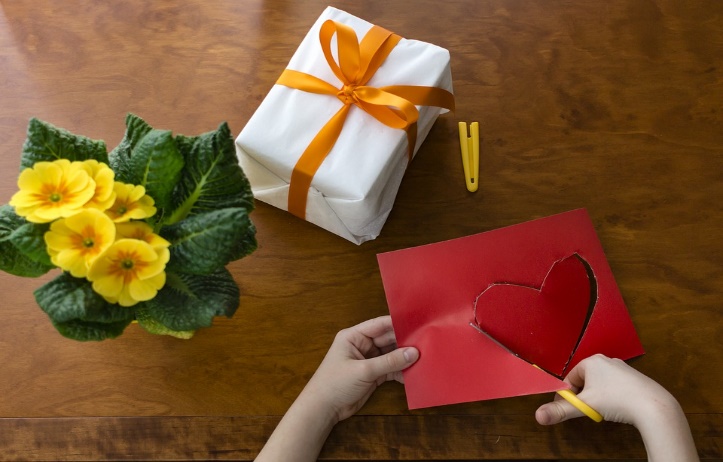 